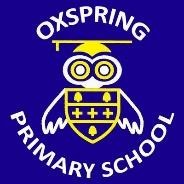 Oxspring Primary School, Sheffield Road, Oxspring, Sheffield, S36 8YW Dear Candidate, Thank you for taking the time to consider applying to become our Headteacher at Oxspring Primary School. This is a fantastic opportunity to become the leader of a lively school community with an enthusiasm for learning and a commitment to continual improvement. We are at the heart of the local community in Oxspring. Governors and staff are passionate about providing the best possible learning experiences for the whole child, which are enriching in the widest sense. Our children are motivated by and engaged in their learning, our staff are an experienced and collaborative team, and the governing body is forward-looking, supportive and committed to the school’s continuing development.  What we are looking for is a Headteacher who can inspire our children, staff, governors, parents and wider community by leading us into the next phase of our development with drive, energy and passion, whilst maintaining the core values and vision of the school.  We’re looking for a leader to bring their experience and vision to build on what we cherish today.  If that sounds like the kind of challenge you’d like to take, we’d love to welcome you to visit us and see for yourself what makes our school so special. If you have any questions or would like any additional information, please don’t hesitate to get in touch or arrange to visit where one of our Governors can show you around at an agreed date and time. We look forward to meeting you. Colin Gratton-Rayson and Gemma Mahoney Co-Chairs of Governors 